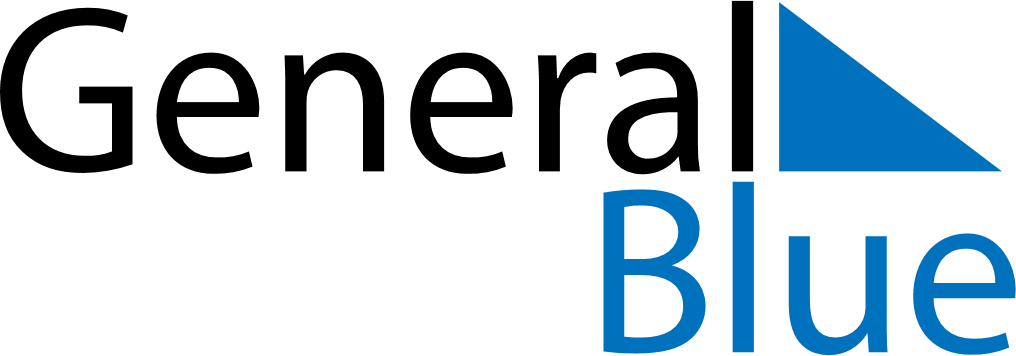 May 2023May 2023May 2023May 2023GuadeloupeGuadeloupeGuadeloupeSundayMondayTuesdayWednesdayThursdayFridayFridaySaturday1234556Labour Day7891011121213Victory Day1415161718191920Ascension Day2122232425262627Abolition of Slavery28293031Mother’s DayWhit Monday